Module 2:  Market Tote 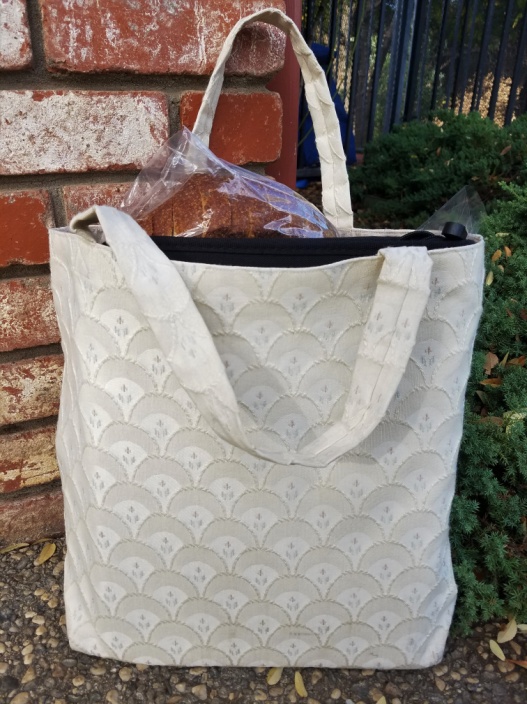 1 ¼ yard of 44/45” sturdy weight cotton fabric for bag exterior and straps1 yard of 44/45” coordinating cotton fabric for lining1 spool coordinating all-purpose thread